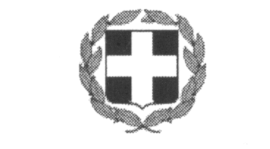 ΘΕΜΑ: Πρόσκληση εκδήλωσης ενδιαφέροντος για την οργάνωση διδακτικής επίσκεψης μαθητών του 2ου ΕΠΑ.Λ. Ηρακλείου στο Ροτάσι Μονοφατσίου τη Δευτέρα 13 Μαΐου 2019  Η Διευθύντρια του 2ου ΕΠΑ.Λ. Ηρακλείου προκηρύσσει την εκδήλωση ενδιαφέροντος από τα Ταξιδιωτικά Γραφεία για την πραγματοποίηση ημερήσιας διδακτικής επίσκεψης στον Πολιτιστικό Σύλλογο στο Ροτάσι Μονοφατσίου,  στα πλαίσια μαθημάτων του αναλυτικού προγράμματος .Το πρόγραμμα έχει ως εξής :Δευτέρα  13/5/2019 αναχώρηση από το 2ο ΕΠΑ.Λ. Ηρακλείου στις 8:30 π.μ.Άφιξη στα γραφεία του Πολιτιστικού Συλλόγου στο ΡοτάσιΑναχώρηση από το Ροτάσι στις 13:00 και επιστροφή στο σχολείο.Συμμετέχοντες μαθητές: 40Συνοδοί καθηγητές: 3Η προσφορά θα πρέπει να περιέχει και να εξασφαλίζει:Το λεωφορείο θα πρέπει να διαθέτουν όλες τις προβλεπόμενες από τη κείμενη νομοθεσία προδιαγραφές (να είναι ελεγμένα από ΚΤΕΟ, έγγραφα καταλληλότητας οχήματος, επαγγελματική άδεια οδήγησης, κλιματισμό) καθώς και ότι άλλο είναι απαραίτητο για την ασφαλή μετακίνηση των μαθητών.Ασφάλιση ευθύνης διοργανωτή, όπως ορίζει η κείμενη νομοθεσία καθώς και πρόσθετη ασφάλιση για περίπτωση ατυχήματος ή ασθένειας μαθητή ή συνοδού.Την αντιμετώπιση της περίπτωσης μη πραγματοποίησης της εκδρομής λόγω ανωτέρας βίας (καιρικές συνθήκες, εκλογές κ.α.)Για τις παραπάνω υπηρεσίες ζητείται η τελική συνολική τιμή (με ΦΠΑ) της εκδρομής.Οι προσφορές των ενδιαφερομένων να κατατεθούν σε κλειστό φάκελο στο Γραφείο της  Δ/ντριας του 2ου ΕΠΑ.Λ. μέχρι τη Δευτέρα 6 Μαΐου 2019 και ώρα 13:00πμ. Οι προσφορές θα ανοιχτούν από την αρμόδια επιτροπή μετά στο γραφείο της Δ/ντριας.		Η Δ/ντρια	                                     ΤΣΑΓΚΑΡΑΚΗ ΕΥΑΓΓΕΛΙΑ                                                                        Ταχ. Δ/νση: Πάροδος Διλβόη – Νέα ΑλάτσαταΤαχ. Κωδ.: 71409 Ηράκλειο – ΚρήτηΠληροφορίες: Τσαγκαράκη ΕύαΤηλέφωνοFAX: 2810323357, 2810360741: 2810323357e-mail: mail@2epal-irakl.ira.sch.gr